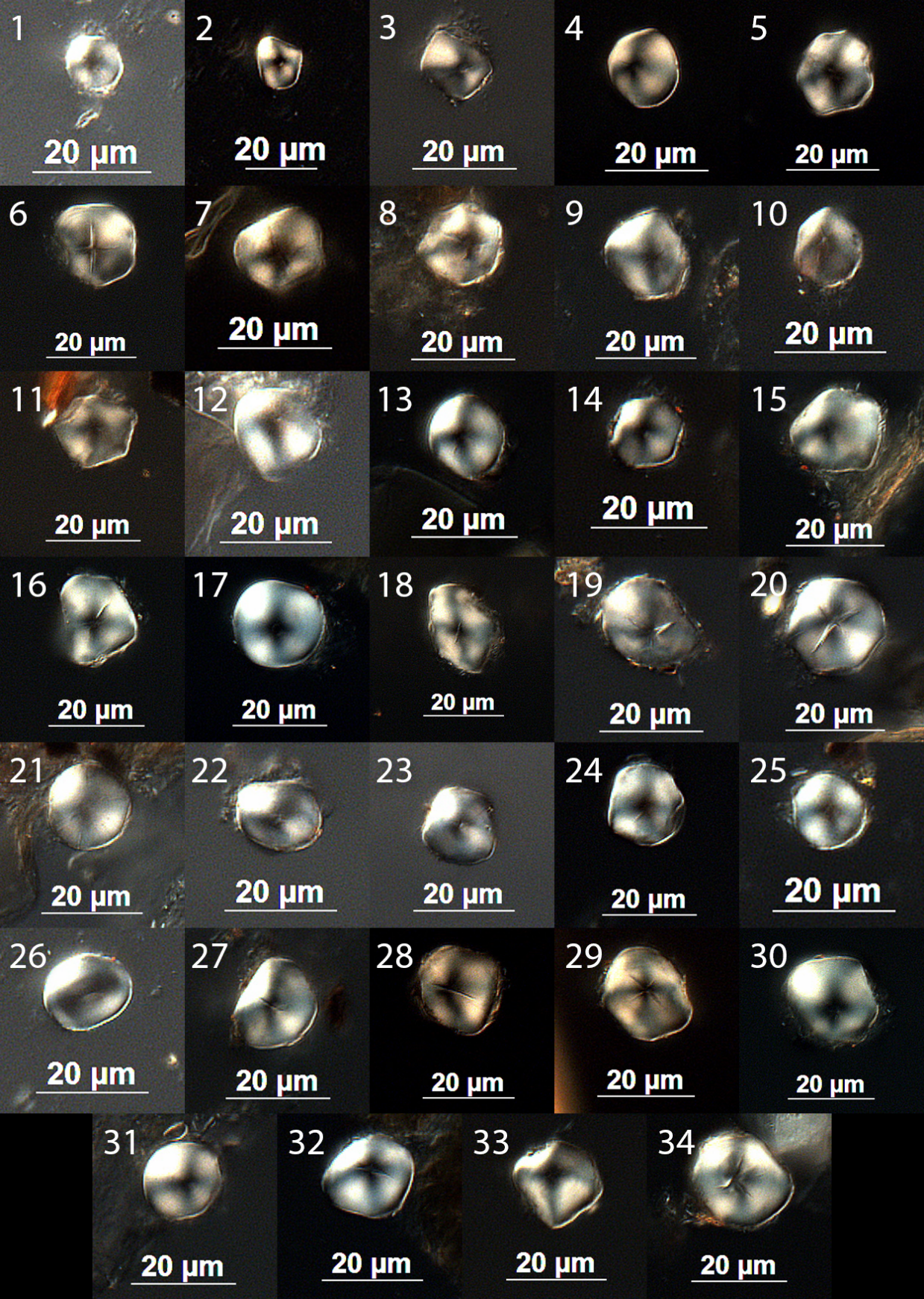 Supplemental Figure 2. Images of archaeological granules assigned as likely or definitively belonging to Cymopterus. Granules 1-31 exhibit 3 diagnostic features (likely Cymopterus). Granules 32-34 exhibit 4 diagnostic features (definitively Cymopterus). Granules 1-4 are from site 48UT375 (granule 1 from FS418, 2 from FS408, and 3-4 from FS612). Granules 5-31 are from site 48SW8842 (granules 5-23 from FS 1934, 24 from FS239, 25-27 from FS253, 28 from FS1704, 29 from FS1751, 30-31 from FS895). All granules showing 4 diagnostic features (32-34) are from site 48SW8842 and FS1934. 